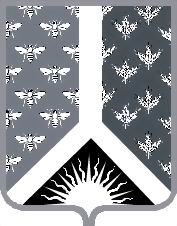 СОВЕТ НАРОДНЫХ ДЕПУТАТОВ НОВОКУЗНЕЦКОГО МУНИЦИПАЛЬНОГО РАЙОНАР Е Ш Е Н И Е от 15 декабря 2020 г. № 158-МНПАО мере социальной поддержки в виде муниципальной стипендии Новокузнецкого муниципального района гражданам, поступающим на обучение или обучающимся по образовательной программе среднего профессионального или высшего образования в государственном (муниципальном) учреждении среднего профессионального или высшего образования, осуществляющем подготовку кадров в сфере образования, и заключившим договор о целевом обученииПринято Советом народных депутатовНовокузнецкого муниципального района15 декабря 2020 г.1. Установить меру социальной поддержки гражданам, поступающим на обучение или обучающимся по образовательной программе среднего профессионального или высшего образования в государственном (муниципальном) учреждении среднего профессионального или высшего образования, осуществляющем подготовку кадров в сфере образования, и заключившим договор о целевом обучении, в виде выплаты муниципальной стипендии Новокузнецкого муниципального района:1) на 1, 2, 3 курсах в размере 3000 (три тысячи) рублей 00 копеек два раза в год по итогам промежуточной аттестации и при условии отличной учебы;2) на 4, 5 курсах в размере 1500 (одна тысяча пятьсот) рублей 00 копеек два раза в год по итогам промежуточной аттестации и при условии отличной учебы. 2. Начисление районного коэффициента на выплату, установленную пунктом 1 настоящего Решения, не производится.3. Порядок предоставления меры социальной поддержки, предусмотренной настоящим Решением, устанавливается администрацией Новокузнецкого муниципального района.4. Настоящее Решение вступает в силу со дня, следующего за днем его официального опубликования.Председатель Совета народных депутатов Новокузнецкого муниципального района                                                                             Е.В. Зеленская Глава Новокузнецкого муниципального района                                                                             А.В. Шарнин